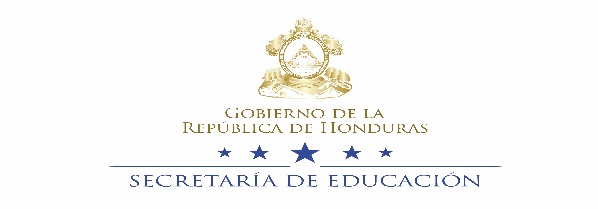 SECRETARÍA DE EDUCACIÓNPROGRAMA MEJORA DE LA CALIDAD EDUCATIVA PARA EL DESARROLLO DE HABILIDADES PARA EL EMPLEO: PROYECTO JOVENAVISO DE CONCURSO PÚBLICOCI-011-2020 CONSULTORÍA INDIVIDUALUN (1) FORMULADOR DE PROYECTOS DE INFRAESTRUCTURA EDUCATIVALa Secretaría de Educación a través del Contrato de Préstamo No. 4449-BL/HO “Programa Mejora de la Calidad Educativa para el Desarrollo de Habilidades para el Empleo: Proyecto Joven”, se propone contratar los servicios de un (1) Consultor/a Individual para el puesto de “FORMULADOR DE PROYECTOS DE INFRAESTRUCTURA EDUCATIVA”, cuyo objetivo es brindar apoyo técnico en infraestructura a la Dirección General de Construcciones Escolares y Bienes Inmuebles (DIGECEBI), realizando el análisis de diseño y formulación de las carpetas de pre factibilidad para la construcción de módulo de aulas escolares, módulo de sanitarios y obras complementarias, en lo concerniente a la ejecución de infraestructura de las obras civiles contempladas en el Componente 1, en Centros Educativos Básicos focalizados según zona de influencia de proyectos financiados por el Banco Interamericano de Desarrollo (BID), que se estarán financiando con el Contrato de Préstamo No. 4449-BL – HO; ejecutado por la Secretaría de Estado en el Despacho de Educación para el correcto diseño, planificación, formulación, dirección, supervisión y control ejecutivo de toda la infraestructura para ampliación de la cobertura del tercer ciclo de educación básica en los departamentos de Copán, Intibucá, La Paz, Lempira, Ocotepeque y Santa Bárbara, velando en todo momento por la ejecución de las actividades vinculadas a cada uno de los componentes del mismo.El/la Profesional deberá cumplir con las siguientes calificaciones mínimas: PERFIL Y EXPERIENCIA PROFESIONALPerfil Académico:Profesional universitario de la carrera de Ing. Civil debidamente colegiado en el colegio profesional respectivo.Experiencia profesional general:Al menos ocho (08) años de experiencia profesional.Experiencia Específica:Al menos dos (02) años de experiencia en el diseño y/o formulación de obras de infraestructura educativa.Al menos dos (02) años de experiencia como ejecutor de obras similares.Al menos dos (02) años de experiencia como supervisor de obras similares.Al menos dos (02) años de experiencia en la administración contractual de obras similares, aplicando la Ley de Contratación del Estado y su reglamento.Conocimiento:Conocimiento de programas de diseño aplicados a la Arquitectura, incluido el diseño por ordenador (CivilCAD, AutoCAD), MS Project,Conocimiento de Microsoft office (Word, Excel, power point)Conocimiento de equipo GPS y distanciómetro.Los interesados en participar, deberán enviar su Carta de Expresión de Interés y Currículo Vitae actualizado, vía correo electrónico y/o en sobre cerrado a la dirección indicada a continuación, a más tardar a las 2:00 PM (hora oficial de la República de Honduras) del día 28 DE FEBRERO DE 2020.  Dirección: Unidad Ejecutora del Programa Mejora de la Calidad Educativa para el Desarrollo de Habilidades para el Empleo: Proyecto Joven: Edificio INICE – Tercer Piso, Proyecto JOVEN Colonia Mirador Loarque, Comayagüela, Honduras o al Correo electrónico: adquisicionesbid4449@gmail.com Favor indicar en el Asunto el nombre del proceso de consultoría a que aplica.Tegucigalpa MDC., 24 de Febrero, 2020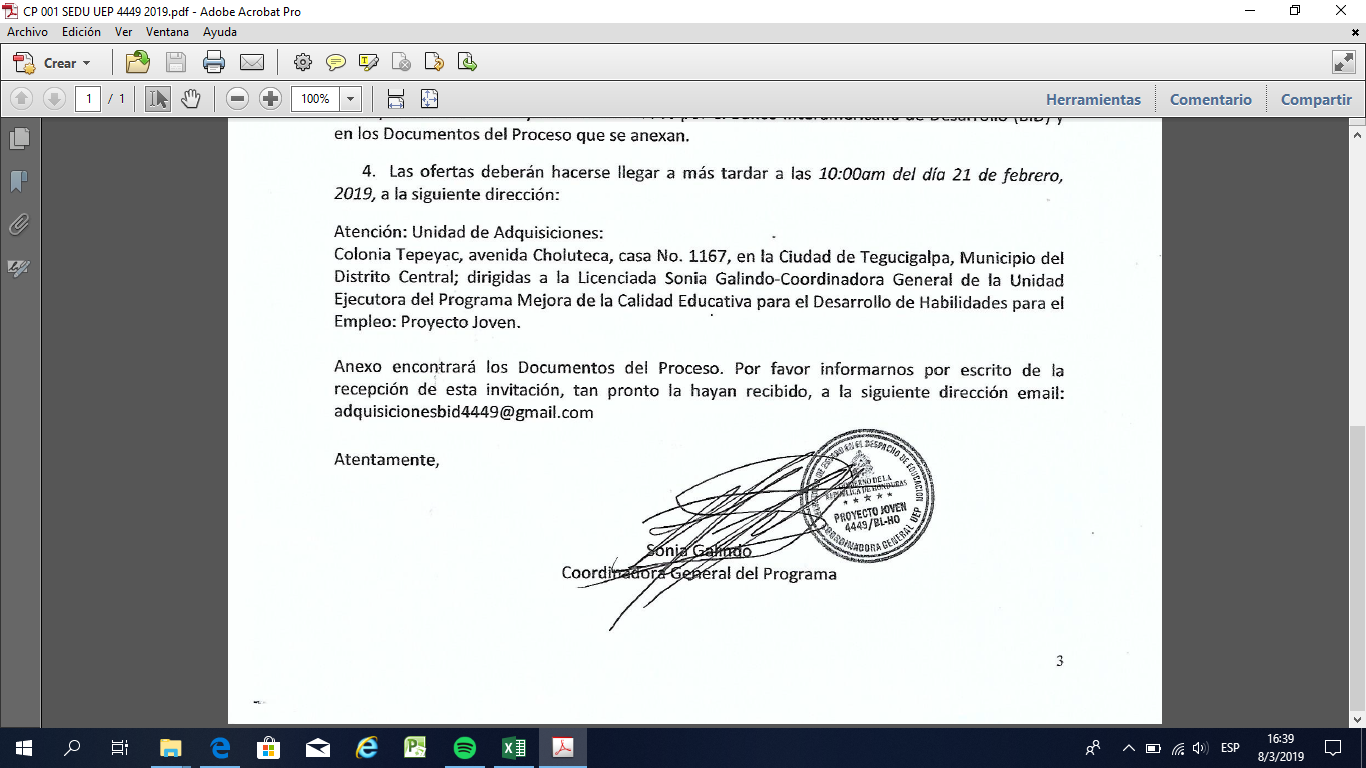 Puntaje para calificar: 70 puntosCriterios y Sub-CriteriosDETALLE DE PUNTOSPUNTAJE MÁXIMOPOSTULANTESPOSTULANTESPOSTULANTESPOSTULANTESCriterios y Sub-CriteriosDETALLE DE PUNTOSPUNTAJE MÁXIMO12341. NIVEL ACADÉMICOCumple/No Cumple1.1 Profesional universitario de la carrera de Ing. Civil debidamente colegiadoCumple/No Cumple2.   EXPERIENCIA GENERAL302.1 Al menos ocho (08) años de experiencia profesional30Al menos ocho (08) años25Más de ocho (08) años 303. EXPERIENCIA ESPECIFICA603.1 Al menos dos (02) años experiencia en el diseño y/o  formulación de obras  similaresCumple/No Cumple 3.2  Al menos dos (02) años de experiencia como ejecutor de obras  similares 25Al menos de dos (02) años 20Más de dos (02) años253.3 Al menos dos (02) años de experiencia como supervisor de obras similares.25Al menos dos (02) años20Más de dos (02) años253.4 Al menos dos (02) años de experiencia en la administración contractual de proyectos similares aplicando la Ley de Contratación del Estado y su reglamento10Al menos dos (02) años 5Más de dos (02) años104. CONOCIMIENTOS10104.1 Conocimiento en programas  de diseño aplicados a la Arquitectura (CivilCAD, AutoCAD), MS Project,54.2 Conocimiento en programas de Microsoft office (Word, Excel, Power Point)Cumple/No Cumple4.3 Conocimiento de equipo GPS y distanciómetro5PUNTAJE TOTAL100